		 	CLUBS/ORGANISATIONS CONTRIBUTION GRANT SCHEME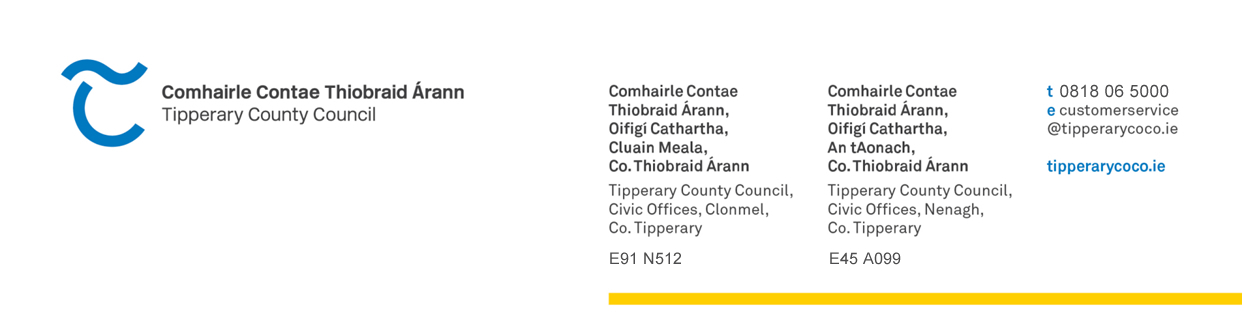 APPLICATION FORM 2024CLUB NAME:		_______________________________________CONTACT PERSON:	_______________________________________ADDRESS:			______________________________________________________________________________Tel No:_________________________________E-mail:_____________________________Website: ___________________________Facebook Page:______________________BRIEF DESCRIPTION OF______________________________________ ACTIVITIES OF CLUB/ORGANISATION:	  ________________________________________ 					  ________________________________________ 					 ________________________________________					 ________________________________________ TOTAL CURRENT					MEMBERSHIP     HAS YOUR CLUB/ORGANISATION REGISTERED WITH THE PUBLIC PARTICIPATION NETWORK (PPN)Yes No  If not, it is a requirement that you register with the PPN - registration can be done on line at www.ppntipperary.ie or alternatively by contacting 0504 61014	HAS YOUR CLUB RECEIVED:LOCAL AUTHORITY (COUNTY COUNCIL/MUNICIPAL 		DISTRICT) FUNDING IN THE LAST 3 YEARSYES/NO:		__________________________IF YES PLEASE PROVIDE DETAILS:__________________________ ___________________________________________________________ ___________________________________________________________ STATE FUNDING  IN THE LAST 3 YEARSYES/NO:		__________________________IF YES PLEASE PROVIDE DETAILS:__________________________ ___________________________________________________________ ___________________________________________________________ HOW LONG HAS THE CLUB/ORGANISATION BEEN IN EXISTENCE:_____________________________________________________________WHAT ARE THE KEY SOURCES OF FUNDING FOR YOUR CLUB/ORGANISATION:________________________________________________________________________________________________________________________________________________________________________DOES YOUR CLUB/ORGANISATION OWN FACILITIES – IF SO, GIVE DETAILS:________________________________________________________________________________________________________________If yes, are the facilities open to other groups/clubs?: ________________________________________________________IS MEMBERSHIP OF THE CLUB/ORGANISATION OPEN OR 	CONFINED? ________________________________________________________GIVE DETAILS OF ANY CRITERIA REQUIRED:________________________________________________________________________________________________________________ DO YOU CURRENTLY HAVE ANY OTHER APPLICATION FOR 	FUNDING WITH TIPPERARY COUNTY COUNCIL, IF SO PROVIDE	DETAILS:________________________________________________________________________________________________________________________________________________________________________IF YOUR CLUB/ORGANISATION SATISFIES ANY OF THE 	FOLLOWING CRITERIA PLEASE PROVIDE RELEVANT 	INFORMATION:CLUB/ORGANISATION IN INITIAL STAGES OF DEVELOPMENT________________________________________________________________________________________________________________________________________________________________________________________________________________________CLUB/ORGANISATION FULFILS PARTICULAR SOCIAL INCLUSION ROLE________________________________________________________________________________________________________________________________________________________________________________________________________________________CLUB/ORGANISATION UNDERTAKING DEVELOPMENT WORKS OR HAVE DONE DO WITHIN LAST 12 MONTHS________________________________________________________________________________________________________________________________________________________________________________________________________________________ARE THERE ANY REASONS WHY THIS APPLICATION SHOULD BE CONSIDERED AS HAVING SPECIAL MERIT E.G. SPECIFIC COMMUNITY BENEFIT, EXCEPTIONAL CIRCUMSTANCES, ETC.?  IF SO PLEASE OUTLINE______________________________________________________________________________________________________________________________________________________________________________________________________________________________________________________________________________Closing date:-Friday 15th March, 2024 at 4.30 p.m.Send completed form to:- Nenagh Municipal District, Tipperary County Council, Civic Offices, Limerick Road, Nenagh, Co. TipperaryApplications should be accompanied by a current bank statementAll applicants should note that there will be only two scheduled payment dates for these schemes.  Full documentation required must be submitted in advance of these dates in order for payment to be made.Receipt of funding in previous years is no guarantee of funding in 2024. Likewise allocation of funding in 2024 is no guarantee of funding in future years.